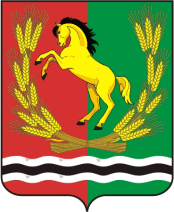 АДМИНИСТРАЦИЯ МУНИЦИПАЛЬНОГО ОБРАЗОВАНИЯ ТРОИЦКИЙ СЕЛЬСОВЕТАСЕКЕЕВСКОГО РАЙОНА ОРЕНБУРГСКОЙ ОБЛАСТИП О С Т А Н О В Л Е Н И Е23.11.2015                        с. Троицкое                                         № 21-пО формировании и ведении ведомственных перечней муниципальных услуг и работ, оказываемых и выполняемых муниципальными учреждениямиВ соответствии с пунктом 3.1 статьи 69.2 Бюджетного кодекса Российской Федерации и общими требованиями к формированию, ведению и утверждению ведомственных перечней государственных (муниципальных) услуг и работ, оказываемых и выполняемых государственными учреждениями субъектов Российской Федерации (муниципальными учреждениями), утвержденными постановлением Правительства Российской Федерации от 26 февраля . № 151, руководствуясь ст. 27 Устава муниципального образования Троицкий сельсовет постановляю:1. Утвердить порядок формирования, ведения и утверждения ведомственных перечней муниципальных услуг и работ, оказываемых и выполняемых муниципальными учреждениями муниципального образования Троицкий сельсовет согласно приложению к настоящему постановлению.2. Администрации муниципального образования Троицкий сельсовет, осуществляющей функции и полномочия учредителя муниципальных бюджетных учреждений или автономных учреждений, созданных на базе имущества, находящегося в муниципальной собственности, а также главным распорядителям средств муниципального бюджета, в ведении которых находятся муниципальные казенные учреждения, привести до 1 января . в соответствие с настоящим постановлением ведомственные перечни муниципальных услуг и работ, оказываемых (выполняемых) находящимися в их ведении муниципальными учреждениями в качестве основных видов деятельности.3. Установить, что положения настоящего постановления применяются при формировании, утверждении и изменении муниципальных заданий на оказание муниципальных услуг и выполнение работ на 2016 год (на 2016 год и плановый период 2017 и 2018 годов).4. Контроль за исполнением настоящего постановления оставляю за собой.5. Настоящее постановление вступает в силу после его обнародования.Глава сельсовета                                                                                                      Л.Г. ГурманРазослано: финансовому отделу, , прокурору района, в делоПорядок формирования, ведения и утверждения ведомственных перечней муниципальных услуг и работ, оказываемых и выполняемых муниципальными учреждениями муниципального образования Троицкий сельсовет Асекеевского района1. Настоящий Порядок устанавливает правила формирования, ведения и утверждения ведомственных перечней муниципальных услуг (работ), оказываемых (выполняемых) находящимися в ведении органов местного самоуправления муниципального образования Троицкий сельсовет муниципальными учреждениями муниципального образования Троицкий сельсовет в качестве основных видов деятельности (далее - ведомственный перечень муниципальных услуг (работ)), в целях формирования муниципальных заданий.        2. Ведомственные перечни муниципальных услуг и работ формируются структурными подразделениями муниципального образования Троицкий сельсовет, осуществляющими функции и полномочия учредителя муниципальных бюджетных учреждений или автономных учреждений, созданных на базе имущества, находящегося в муниципальной собственности, а также главными распорядителями средств муниципального бюджета, в ведении которых находятся муниципальные казенные учреждения  (далее - орган, осуществляющий полномочия учредителя).        3. Ведомственные перечни муниципальных услуг и работ формируются и ведутся в соответствии с базовыми (отраслевыми) перечнями государственных и муниципальных услуг и работ, утвержденными федеральными органами исполнительной власти, осуществляющими функции по выработке государственной политики и нормативно-правовому регулированию в установленных сферах деятельности.       4. Ведомственные перечни муниципальных услуг и работ, сформированные в соответствии с настоящим постановлением, утверждаются органами, осуществляющими полномочия учредителя.В ведомственные перечни муниципальных услуг и работ включается в отношении каждой муниципальной услуги или работы следующая информация:а) наименование муниципальной услуги или работы с указанием кодов Общероссийского классификатора видов экономической деятельности (далее - ОКВЭД), которым соответствует муниципальная услуга или работа;б) наименование органа, осуществляющего полномочия учредителя;в) код органа, осуществляющего полномочия учредителя в соответствии с реестром участников бюджетного процесса, а также отдельных юридических лиц, не являющихся участниками бюджетного процесса, формирование и ведение которого осуществляется в порядке, устанавливаемом Министерством финансов Российской Федерации (далее - реестр участников бюджетного процесса);г) наименования муниципального учреждения и его код в соответствии с реестром участников бюджетного процесса, а также отдельных юридических лиц, не являющихся участниками бюджетного процесса;д) содержание муниципальной услуги или работы;е) условия (формы) оказания муниципальной услуги или выполнения работы;ж) вид деятельности муниципального учреждения;з) категории потребителей муниципальной услуги или работы;и) наименования показателей, характеризующих качество и (или) объем муниципальной услуги (выполняемой работы), и единицы их измерения;к) указание на бесплатность или платность муниципальной услуги или работы;л) реквизиты нормативных правовых актов, являющихся основанием для включения муниципальной услуги или работы в ведомственный перечень муниципальных услуг и работ или внесения изменений в ведомственный перечень муниципальных услуг и работ, а также электронные копии таких нормативных правовых актов.       5. Информация, сформированная по каждой муниципальной услуге или работе в соответствии с пунктом 4. настоящего постановления, образует реестровую запись.Каждой реестровой записи присваивается уникальный номер.      6. Порядок формирования информации и документов для включения в реестровую запись, формирования (изменения) реестровой записи и структура уникального номера должны соответствовать правилам формирования (изменения) реестровых записей при формировании и ведении ведомственных перечней государственных (муниципальных) услуг и работ, оказываемых и выполняемых государственными учреждениями субъектов Российской Федерации (муниципальными учреждениями) и структуры их уникального номера, включая правила формирования информации и документов для включения в указанные реестровые записи, установленным приказом Министерства финансов Российской Федерации от 29 декабря . № 174н.      7. Реестровые записи подписываются усиленной квалифицированной электронной подписью лица, уполномоченного в установленном порядке действовать от имени органа, осуществляющего полномочия учредителя.     8. Ведомственные перечни муниципальных услуг и работ формируются и ведутся в информационной системе, доступ к которой осуществляется через единый портал бюджетной системы Российской Федерации (www.budget.gov.ru) в информационно-телекоммуникационной сети «Интернет».    9. Ведомственные перечни муниципальных услуг и работ, сформированные в соответствии с настоящим постановлением, также размещаются органами, осуществляющий полномочия учредителя, на официальном сайте в информационно-телекоммуникационной сети «Интернет» по размещению информации о государственных и муниципальных учреждениях (www.bus.gov.ru) в соответствии с порядком размещения на официальном сайте в информационно-телекоммуникационной сети «Интернет» по размещению информации о государственных и муниципальных учреждениях (www.bus.gov.ru) базовых (отраслевых) перечней государственных и муниципальных услуг и работ, ведомственных перечней государственных услуг и работ, оказываемых и выполняемых федеральными государственными учреждениями, и ведомственных перечней государственных (муниципальных) услуг и работ, оказываемых и выполняемых государственными учреждениями субъектов Российской Федерации (муниципальными учреждениями), установленным приказом Министерством финансов Российской Федерации от 17 декабря 2014 г. № 152н.                           Приложение к постановлению главы администрации Троицкого сельсоветаот 23.11.2015 №  21-п 